Toulouse, le 5 Janvier 2017,Compte Rendu du COMITE DIRECTEUR de la Ligue Occitanie du 05 Janvier 2017 à 18h30Présents :Rémy CharrueFranck BessonValérie DefforgeSandrine CatherineGerard MaganaRémi LAVERTONArnaud PradaThierry pelouExcusé :Patrick DupontEn préambule, le président souhaite ses vœux au Comité Directeur.Point financier de la nouvelle Ligue Occitanie2 aides du Conseil Régional de respectivement 1500 et 3000€ ont été versé pour l’ex ligue MPY au titre du soutien à la compétition Haut niveau.Aussi, l’ex ligue Languedoc-Roussillon a fait un virement de 16904€46 sur le compte de la ligue Occitanie.Le bilan financier se porte donc à :Compte Chèque : 2612.25€ (227€30 en cours)Livret : 38584.22€Compte Titre : 45 €Les encours 2016 sont pour les clubs de l’ex Ligue MPYOff Axis : 425€Val d’Adour : 472.20€Cahors Pradine : 80€Les encours 2016 pour les clubs d’ex-LRO doit au 1er Janvier 6092.65 €La FFSNW a acquitté son remboursement de 1278.13€ pour l’emprunt consentit par l’ex Ligue MPY en 2012.L’appel à cotisation pour 2017 est à faire : Patrick Dupont se charge du point début 2017Finalisation Fusion des ligues LRO et MPYLes Statuts et Règlement Intérieurs ont été  signés par le Président de ligue et par le secrétaire GénéralLe site de la nouvelle ligue sera mis à jour avec ces documents par  Franck BESSON en Janvier.Le site de la préfecture sera mis à jour par Thierry PELOU en janvier.Dissolution de l’ex Ligue LRO, une communication est  à refaire : Rémy Charrue en JanvierLa Commission COMPETITIONLes championnats de Ligue Occitanie (y compris Wakeboard) se tiendront le week-end du 26-27 Août à Moissac : Olivier Constans enregistre ce championnat de ligue.La Compétition CD 31 se déroulera  les 16 et 17 Septembre au BNS.Les Championnats de ligue Câble sont à définir : Franck Besson doit contacter BARCA Team Wakeboard, TSJ Wake Park puis TNS.La Charte des compétiteurs est à réactualiser pour la Ligue Occitanie : la Commission Technique prend le point.Lors des stages de ligue : au niveau sécurité, prévoir une ressource en plus du BE et prévoir prise en charge par la ligue des bénévoles à Terre ; le 1er stage de Ligue Occitanie se fera au club du Bocage ou au Club de Muret aux vacances de Pâques.Le but en ce début d'année est de faire un appel à candidatures aux clubs d'accueil afin d'établir le calendrier des stages en d'en avertir les parents pour inscription des enfants : Rémy à statuer que cela fait bien partie de cette commission avant fin Janvier.La Commission TECHNIQUEL’Accès à Gliss LRO est en cours pour permettre de mettre à jour la liste Occitanie des BE des clubs ex-LRO et ex-MPYLes investissements mentionnés dans le point financier concernent la compétition de haut niveau et il a été investi en Décembre 2016 le matériel suivant : 4 caméras 3 transmetteurs vidéo, 500m de câbles et 2 onduleurs, matériel  de compétitions pour 2440€ : l’inventaire du matériel sera à mettre à jour.La Commission FORMATIONConcernant les Juges Régionaux Juniors, il reste à voir avec la Fédération quand seront remis les diplômes et quand et comment les intégrer au Jury des compétitions.Il faut également renouveler la communication vers les clubs et structures de la ligue Occitanie sur la formation PSC1 et reboucler avec la FédérationIl faut également diffuser à tous les clubs la pré-requis Sécurités préalable à toutes ouverture de saisons des clubs et structures.La Commission COMMUNICATIONLe responsable de cette commission est Franck Besson, aidé par Elie Beniflah et les ont rejoint Perrine Saunier, Bastien Constans, Léa Constans et Jean Marc Godet.Le site internet a été tout remis à Jour par Franck Besson ; 2 logos ont également étaient mis à jour, les vœux 2017 au niveau FaceBook et site ont été actualisésDes investissements sont à prévoir pour les manifestations : Refaire les banderoles Ligue Occitanie Ski Nautique et Wakeboard : Franck BESSON fait des maquettes et Rémy Charrue fera un devisLa Commission WAKEBOARDCette commission est pilotée par Franck Besson, aidé par Jean-Marc Godet et Yannick BRIANE fait désormais parti de cette commission.Les championnats de ligue Câble sont à définir : Franck Besson doit contacter BARCA Team Wakeboard, TSJ Wake Park puis TNS. Il sera privilégié de faire un championnat de ligue sur un Full Câble mais aussi faire une coupe de la Ligue sur les bi-poulies.Cette commission devra démarcher toutes les structures non affiliés de la région LRO pour faire la promotion des avantages de l’affiliation.Equipe Technique RégionaleIl faut trouver un cadre technique pour la nouvelle Ligue Occitanie ; celui-ci devra constituer l’équipe Technique et re-rédiger la convention de l’équipe avec la DR : Rémy Charrue/Franck Besson doivent demander un cadre à la fédération Il en découlera la description du Plan de développement Technique de la Ligue.Points diversIl a été statué de commencer à travailler sur :Décrire le Plan de développement de la Ligue.Pour le CNDS, définir les actions et promouvoir les Petits Prince (-10ans)Patrick Dupont se rendra à l’invitation de la préférence du 17 Janvier pour les vœux du Préfet, il sera éventuellement accompagné de Franck Besson.Un des axes de développement de la nouvelle Ligue Occitanie est , comme Rémy Charrue en a discuté avec certains club de la nouvelle Ligue, une aide au clubs de la Ligue Occitanie pour des projets de type action pour le développement du ski nautique et du Wakeboard ouvert à tous les clubs de la ligue affiliés et agréées et à jour de cotisations : les dossiers de demandes devront être envoyés jusqu’au 15 Février : les dossiers seront étudiés par le comité Directeur début Mars. Un budget a dores et déjà était attribués à ces actions. L’assemblée Générale de la FFSNW aura lieu le 26 Mars 2017 à Rungis (Val de Marne) : voir si possibilité de présence de Thierry PELOU en plus des 4 délégués élus lors de l’AG de la Ligue du 26 Novembre dernier. Les réservations pour les déplacements et hébergements sont à anticiper pour les 4 délégués.La prochaine réunion du Comité Directeur aura lieu le 20 Mars 2017 à 18h30Play-off2 boulevard Jean Rivet31700 Blagnac              Le Président Ligue Occitanie 		Le Secrétaire Ligue Occitanie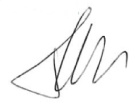               Rémy Charrue 		Thierry PELOU